Activity 1.1.2 Dissection Proof of Pythagorean Theorem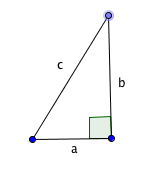 Given: 	Right triangle with legs a and b and hypotenuse c.   Two squares with side lengths a and b next to each other.Prove: 	The area of a square with side length a (a2) plus the area of a square with side length b (b2) equals the area of a new square with side length c (c2). Proving the Pythagorean Theorem  a2 + b2 = c2.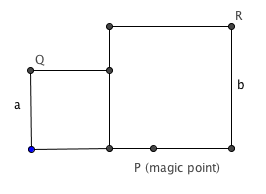 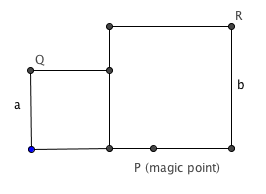 FIGURE 1Cut out FIGURE 1.Using a ruler, draw a line segment connecting Q and P. Draw a segment connecting P and R.Measure the lengths of and  to the nearest tenths of a centimeter. What did you notice? This is why point P is the “magic point”.Cut along the lines you drew for and  creating two triangles.Slide these two triangles to different sides until you create a square.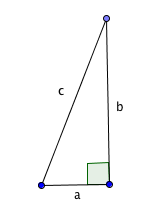 Now try the same thing with another right triangle.   Notice that the ratio of b to a  is greater than in the triangle on page 1.Cut out FIGURE 2. Follow steps 2 through 5. Will this work for the squares formed by the legs of any right triangle?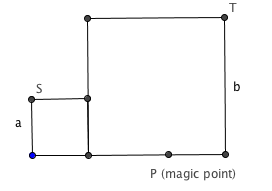 FIGURE 27. When you have two squares side by side as in figures 1 and 2, how would you locate the magic point?